Полиция предупреждает граждан об участившихся случаях мошенничества при использовании сервиса поиска попутчиков Сотрудники полиции призывают проявить бдительность, и предупреждают о том, что мошенники размещают на BlaBlaCar объявления о свободных местах в машине, ничем не отличающиеся от настоящих, и даже цены указывают в пределах нормы. Схема обмана проста. Злоумышленники регистрируются на странице сообщества, и выдавая себя за водителей, готовых подвезти попутчика, требуют внести предоплату, или оплатить полную стоимость поездки, переводя потенциального пассажира по ссылке на сайт-двойник, который практически не отличим от официальной Интернет-страницы. Обсуждение деталей поездки тоже на первый взгляд не вызывает подозрений. Мошенники охотно поддерживают разговор об интересующих пассажира подробностях и даже сами задают уместные в контексте поездки уточняющие вопросы. После того как пассажир заполнит анкету, его перенаправят на платежную форму, которая тоже расположена на мошенническом сайте. Как только гражданин проходит по ссылке, вводит свои персональные данные, злоумышленники автоматически получают доступ к его банковскому счету, чем грозит существенными финансовыми потерями.На территории округа зарегистрированы подобные случаи обмана. Сотрудники полиции напоминают о необходимости проявлять бдительность при использовании сайта попутчиков:Оплачивайте услуги онлайн только на тех ресурсах, которым вы доверяете. Если от вас хотят оплаты через конкретный сервис, не переходите по ссылкам в сообщениях, а введите адрес сайта в браузере вручную.Обращайте внимание на URL-адрес страницы: если он содержит ошибки и неуместные слова или расположен в странной доменной зоне- велика вероятность, что это ловушка.Уважаемые граждане, не переписывайтесь с незнакомыми гражданами по телефону, не переходите по ссылкам, которые вам прислали неизвестные, большой риск оказаться обманутым и потерять свои денежные средства!!!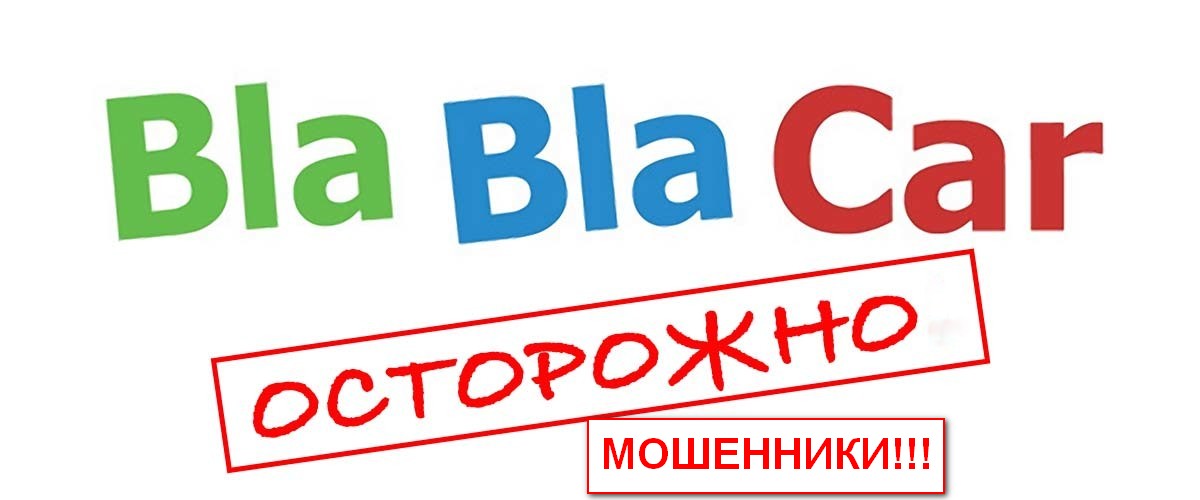 